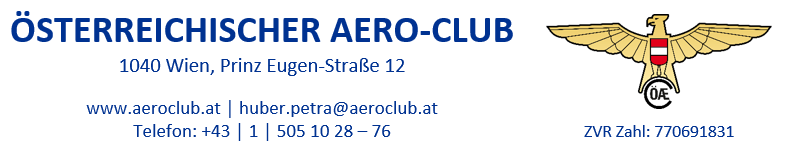 Antrag für eine eingeschränkte ÖAeC Sportlizenz ab 2022für Mitglieder der Sektion Fallschirmspringen mit ausländischer Staatsbürgerschaftund Hauptwohnsitz im Ausland gültig „nur für nationale Bewerbe undösterreichische Rekorde für Mannschaftssportarten“Ich erkläre hiermit, weder eine gültige FAI Sporting Licence eines anderen Landes oder NACs zu besitzen noch beantragt zu haben und vorwiegend in Österreich fallschirmspringerisch aktiv zu sein.Auszug aus der ÖWBO Fallschirmspringen – Punkt 7.1.1:Mitgliedern des Österr. Aero-Clubs mit ausländischer Staatsbürgerschaft und Wohnsitz im Ausland kann für alle Mannschaftswettbewerbe (Formations-, VFS- und Kappen- formationsspringen, Freestyle, Freefly, Para Ballooning, sowie Ziel-Mannschaft, Paraski-Mannschaft, Speed-Mannschaft etc.) auf Antrag vom ÖAeC eine nur für nationale Wettbewerbe und Rekorde gültige Sportlizenz ausgestellt werden, wenn der Antragsteller vorwiegend in Österreich fallschirmspringerisch aktiv und seit zumindest 365 Tagen Mitglied des ÖAeC ist; sofern der Antragsteller keine gültige FAI-Sportlizenz eines anderen NAC besitzt. Diese Sportlizenz gilt bei aufrechter ÖAeC Mitgliedschaft unbefristet, erlischt jedoch, sobald der Inhaber der eingeschränkten Sportlizenz eine FAI-Sportlizenz erwirbt. Die österr. eingeschränkte Sportlizenz kann dann kein weiteres Mal erworben werdenDez. 2021_Sektion_FALLZuname: *        Zuname: *        Zuname: *        Zuname: *        Vorname: *       Vorname: *       Vorname: *       Vorname: *       Emailadresse: *        Emailadresse: *        ÖAeC Mitgliedsnummer: *     ÖAeC Mitgliedsnummer: *     Titel oder akademischer Grad:        Titel oder akademischer Grad:        Titel oder akademischer Grad:          männlich   /   weiblichStraße/Gasse/Platz, Nr.:        Straße/Gasse/Platz, Nr.:        Straße/Gasse/Platz, Nr.:        Straße/Gasse/Platz, Nr.:        Staat/Postleitzahl/Ort:         Staat/Postleitzahl/Ort:         Staat/Postleitzahl/Ort:         Staat/Postleitzahl/Ort:         Geburtsdatum (Tag/Monat/Jahr): *         Geburtsdatum (Tag/Monat/Jahr): *         Geburtsdatum (Tag/Monat/Jahr): *         Geburtsdatum (Tag/Monat/Jahr): *         Staatsbürgerschaft: *         Fallschirmspringerschein – Nummer: *        Fallschirmspringerschein – Nummer: *        Fallschirmspringerschein – Nummer: *        Disziplin:   Formation   /    VFS   /    Freestyle   /    Freefly   /    Para BallooningDisziplin:   Formation   /    VFS   /    Freestyle   /    Freefly   /    Para BallooningDisziplin:   Formation   /    VFS   /    Freestyle   /    Freefly   /    Para BallooningDisziplin:   Formation   /    VFS   /    Freestyle   /    Freefly   /    Para Ballooning                    Ziel – Mannschaft           Paraski – Mannschaft           Speed Mannschaft                    Ziel – Mannschaft           Paraski – Mannschaft           Speed Mannschaft                    Ziel – Mannschaft           Paraski – Mannschaft           Speed Mannschaft                    Ziel – Mannschaft           Paraski – Mannschaft           Speed MannschaftDatum:      Unterschrift des Mitgliedes